Протокол № 5 об итогах закупа изделий медицинского назначения на 2024 год/ 2024 жылға арналған баға ұсыныстарын сұрату тәсілімен медициналық мақсаттағы бұйымдарды сатып алу қорытындылары туралы № 5 хаттама г. Алматы                                                                                                                                                                                                                                  «2» апреля / сәуір  2024 г.1. Некоммерческое акционерное общество "Казахский национальный медицинский университет имени С.Д. Асфендиярова", находящегося по адресу г. Алматы, ул. Толе Би 94, в соответствии с п.70 главой 3 Правил организации и проведения закупа лекарственных средств, медицинских изделий и специализированных лечебных продуктов в рамках гарантированного объема бесплатной медицинской помощи, дополнительного объема медицинской помощи для лиц, содержащихся в следственных изоляторах и учреждениях уголовно-исполнительной (пенитенциарной) системы, за счет бюджетных средств и (или) в системе обязательного социального медицинского страхования, фармацевтических услуг утвержденного Приказом Министра здравоохранения Республики Казахстан от 07 июня 2023 года № 110, провел закуп способом запроса ценовых предложений по следующим наименованиям/Алматы қаласы, к-сі мекенжайындағы "С. Д. Асфендияров атындағы Қазақ ұлттық медицина университеті" коммерциялық емес акционерлік қоғамы. Төле би 94, тегін медициналық көмектің кепілдік берілген көлемі, тергеу изоляторлары мен қылмыстық-атқару (пенитенциарлық) жүйесінің мекемелерінде ұсталатын адамдар үшін бюджет қаражаты есебінен медициналық көмектің қосымша көлемі шеңберінде дәрілік заттарды, медициналық бұйымдар мен мамандандырылған емдік өнімдерді сатып алуды ұйымдастыру және өткізу қағидаларының 3-тарауының 70-тармағына сәйкес және (немесе) Қазақстан Республикасы Денсаулық сақтау министрінің 2023 жылғы 07 маусымдағы № 110 бұйрығымен бекітілген Міндетті әлеуметтік медициналық сақтандыру, фармацевтикалық қызметтер жүйесінде, келесі атаулар бойынша баға ұсыныстарын сұрату тәсілімен сатып алуды жүргізді:        Выделенная сумма: 2 830 400,00 (два миллиона восемьсот тридцать тысяч четыреста) тенге. / Бөлінген сома: 2 830 400,00 (екі миллион сегіз жүз отыз мың төрт жүз) теңге.         Место поставки товара: г. Алматы,  Университетская клиника  «Аксай» мкр. Тастыбулак, ул. Таутаган № 2./ Тауарды жеткізу орны: Алматы қ., "Ақсай" университеттік клиникасы ш / а. Тастыбұлақ, Таутаған көшесі № 2.         2.     Наименование потенциальных поставщиков, представивших ценовое предложение до истечения окончательного срока предоставления ценовых предложений:/ Баға ұсыныстарын берудің соңғы мерзімі өткенге дейін баға ұсынысын ұсынған әлеуетті өнім берушілердің атауы:      ТОО «ІСКЕР МЕДСЕРВИС» - г. Алматы, ул. Заветная, д.31 (20.03.2024г. 10:50);      ТОО «DIVES» (ДИВЕС) - г. Алматы, ул. Гоголя, 89А, офис 104  (26.03.2024г. 16:39).3. Организатор закупок Некоммерческое акционерное общество "Казахский национальный медицинский университет имени С.Д. Асфендиярова" по результатам оценки и сопоставления ценовых предложений потенциальных поставщиков РЕШИЛ: / Сатып алуды ұйымдастырушы "С. Д. Асфендияров атындағы Қазақ ұлттық медицина университеті" Коммерциялық емес акционерлік қоғамы әлеуетті өнім берушілердің баға ұсыныстарын бағалау және салыстыру нәтижелері бойынша ШЕШІМ ҚАБЫЛДАДЫ:   - определить победителем ТОО «ІСКЕР МЕДСЕРВИС» - г. Алматы, ул. Заветная, д.31, по лотам № 3-17 на основании предоставления только одного ценового предложения, согласно главе 3, пункта 78 Приказа Министра здравоохранения Республики Казахстан от 07 июня 2023 года № 110 и заключить с ним договор на сумму 2 248 500 ,00 (два миллиона двести сорок восемь тысяч пятьсот) тенге. / Қазақстан Республикасы Денсаулық сақтау министрінің 2023 жылғы 07 маусымдағы № 110 бұйрығының 3-тарауына, 78-тармағына сәйкес бір ғана баға ұсынысын ұсыну негізінде Алматы қ., Заветная көшесі, 31 үй, № 3-17 лоттар бойынша «ІСКЕР МЕДСЕРВИС» ЖШС жеңімпаз болып белгіленсін және онымен 2 248 500, 00 (екі миллион екі жүз қырық сегіз мың бес жүз) теңге сомасына шарт жасасылсын.   - определить победителем ТОО «DIVES» (ДИВЕС) - г. Алматы, ул. Гоголя, 89А, офис 104, по лоту № 2 на основании предоставления только одного ценового предложения, согласно главе 3, пункта 78 Приказа Министра здравоохранения Республики Казахстан от 07 июня 2023 года № 110 и заключить с ним договор на сумму 21 800,00 (двадцать одна тысяча восемьсот) тенге./ Қазақстан Республикасы Денсаулық сақтау министрінің 2023 жылғы 07 маусымдағы № 110 бұйрығының 3 - тарауына, 78-тармағына сәйкес бір ғана баға ұсынысын ұсыну негізінде Алматы қ., Гоголя көшесі, 89А үй, 104 офис,  № 2 лот бойынша " «DIVES» (ДИВЕС)  ЖШС жеңімпазы болып белгіленсін және онымен 21 800,00 (жиырма бір мың сегіз жүз) тенге сомасына шарт жасасылсын.Признать несостоявшимися лот № 1 на основании отсутствия представленных ценовых предложений, согласно главе 3, пункта 79 Приказа Министра здравоохранения Республики Казахстан от 07 июня 2023 года № 110. / Қазақстан Республикасы Денсаулық сақтау министрінің 2023 жылғы 07 маусымдағы № 110 Бұйрығының 79-тармағының 3-тарауына сәйкес ұсынылған баға ұсыныстарының болмауы негізінде № 1 лот өткізілмеді деп танылсын.Победитель представляет Заказчику или организатору закупа в течение десяти календарных дней со дня признания победителем пакет документов, подтверждающие соответствие квалификационным требованиям, согласно главе 3, пункта 80 Приказа Министра здравоохранения Республики Казахстан от 07 июня 2023 года № 110./ Жеңімпаз Тапсырыс берушіге немесе сатып алуды ұйымдастырушыға жеңімпаз деп танылған күннен бастап күнтізбелік он күн ішінде Қазақстан Республикасы Денсаулық сақтау министрінің 2023 жылғы 07 маусымдағы № 110 Бұйрығының 80-тармағының 3-тарауына сәйкес біліктілік талаптарына сәйкестігін растайтын құжаттар топтамасын ұсынады.Проректор                                                                                                                                             ___________________ Султангазиева С.Е.Согласовано:Главный врач Детского центра «Аксай»  «Аксай» балалар орталығының бас дәрігері                                                                                  ___________________  Кодасбаев А.Т.Руководитель отдела по контролю                                                                                           Университетских клиник / УниверситеттікКлиникаларды бақылау бөлімінің басшысы                                                                                 _____________________Валиева Р.И.Руководитель отдела лекарственного обеспечения /  Дәрі-дәрмекпен қамтамасыз ету бөлімінің басшысы                                                                 ______________________ Адилова Б.А.Руководитель управления претензионно-исковой работы/ Талап-арыз жұмысы басқармасының басшысы                                                                        ______________________ Гаитова М.А.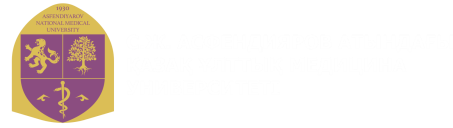 "С.Д. Асфендияров атындағы Қазақ ұлттық медицина университеті" Коммерциялық емес акционерлік қоғамы
Некоммерческое акционерное общество "Казахский национальный медицинский университет имени С.Д. Асфендиярова""С.Д. Асфендияров атындағы Қазақ ұлттық медицина университеті" Коммерциялық емес акционерлік қоғамы
Некоммерческое акционерное общество "Казахский национальный медицинский университет имени С.Д. Асфендиярова"№ лотаНаименование Лота/ Лоттың АтауыКраткое описание/ Қысқаша сипаттама

Еди-
ница
изме-
рения/Бірлік олшеу
Кол-во/СаныЦена за единицу товара
(в тенге)/ Тауар бірлігінің бағасы(теңгемен)Общая стоимость товара
(в тенге)/ Тауардың жалпы құны(теңгемен)1Коллагеновая губка  Рассасывающаяся, стерильная, гемостатическая коллагеновая губка с гентамицином. Состав: на 1 см2 губки толщиной 0,5 см содержит коллагена из лошадиных сухожилий 2,8 мг, гентамицина сульфата 2 мг, что соответствует 1,10–1,43 мг гентамицина. Цвет белый. Рассасывается в течение 1-8 недель. Обладает Свойствами: гемостатическими, рассасывающимися, с антибактериальной защитой (аминогликозид- сульфат гентамицина), гибкий, идеально подходит для фибринового клея, хорошо поглощает влагу. Устойчивая структура и эластичность. Биосовместимость, антигеность. Биологическая матрица. Остеокондуктивная. Размер:1 губка - 5см x 5см x 0,5 cм, содержит: коллаген из сухожилий лошадей: 70 мг, гентамицина сульфат: 50 мг, включая 27,5 – 35,75 мг гентамицина.  Срок годности 5 лет. Стерилизация оксидом этилена.штука2027 495,00       549 900,00   2Гемостатический материал  Гемостатический материал  состоит из стерильной смеси пчелиного воска (70%) и вазелина (30%) используется для механической остановки костных кровотечений. Мягкий, простой в использовании, с возможностью изгибания и накладывания при нагревании от горячих рук. Вес восковой пластины: 2,5 г. Воск костный  не обладает никакими внутренними фармакологическими свойствами, не рассасывающийся. Размер 7смх3см. Пластина упакована в индивидуальную одинарную стерильную полимерно-бумажную упаковку, которая в свою очередь упакована в пакет из медицинской бумаги и прозрачного полимера, обеспечивающую сохранение стерильности шовного материала и его функциональных свойств с учетом условий его применения, транспортирования, хранения и срока годности. В упаковке 24 шт. Стерилизован гамма облучением. штука201 600,00         32 000,00   3Фреза Розена для наконечникаФреза Розена для наконечника 1-кольцевого, диаметром 3,0 мм, к моторной системе ELAN 4 электрическая.. Стерильная, многоразовая.штука1145 750,00       145 750,00   4Фреза Розена для наконечникаФреза Розена для наконечника 1-кольцевого, диаметром 4,0 мм., к моторной системе ELAN 4 электрическая. Стерильная, многоразовая.штука1145 750,00       145 750,00   5Фреза Розена для наконечникаФреза Розена для наконечника 1-кольцевого, диаметром 5,0 мм,  к моторной системе ELAN 4 электрическая.Стерильная, многоразовая.штука1145 750,00       145 750,00   6Фреза Розена для наконечникаФреза Розена для наконечника 1-кольцевого, диаметром 6,0 мм, к моторной системе ELAN 4 электрическая. Стерильная, многоразовая.штука1145 750,00       145 750,00   7Фреза алмазная для наконечникаФреза алмазная для наконечника 1-кольцевого, диаметром 2,3 мм., к моторной системе ELAN 4 электрическая.Стерильная, многоразовая.штука1145 750,00       145 750,00   8Фреза алмазная для наконечника Фреза алмазная для наконечника 1-кольцевого, с длинными выступами, диаметром 1,0 мм., к моторной системе ELAN 4 электрическая.Стерильная, многоразовая.штука1145 750,00       145 750,00   9Фреза алмазная для наконечникаФреза алмазная для наконечника 1-кольцевого, диаметром 1,4 мм., к моторной системе ELAN 4 электрическая.Стерильная, многоразовая.штука1145 750,00       145 750,00   10Фреза алмазная для наконечникаФреза алмазная для наконечника 1-кольцевого, диаметром 1,8 мм., к моторной системе ELAN 4 электрическая. Стерильная, многоразовая.штука1145 750,00       145 750,00   11Фреза алмазная для наконечника Фреза алмазная для наконечника 1-кольцевого, диаметром 2,7 мм.,  к моторной системе ELAN 4 электрическая.Стерильная, многоразовая.штука1145 750,00       145 750,00   12Фреза алмазная для наконечникаФреза алмазная для наконечника 1-кольцевого, диаметром 4,0 мм., к моторной системе ELAN 4 электрическая.Стерильная, многоразовая.штука1145 750,00       145 750,00   13Фреза алмазная для наконечникаФреза алмазная для наконечника 1-кольцевого, диаметром 5,0 мм., к моторной системе ELAN 4 электрическая.Стерильная, многоразовая.штука1145 750,00       145 750,00   14Фреза алмазная для наконечникаФреза алмазная для наконечника 1-кольцевого, диаметром 6,0 мм., к моторной системе ELAN 4 электрическая.Стерильная, многоразовая.штука1145 750,00       145 750,00   15Фреза алмазная для наконечника Фреза алмазная для наконечника 1-кольцевого, сверхжесткая, диаметром 4,0 мм.,  к моторной системе ELAN 4 электрическая.Стерильная, многоразовая.штука1166 500,00       166 500,00   16Фреза алмазная для наконечникаФреза алмазная для наконечника 1-кольцевого, сверхжесткая, диаметром 5,0 мм., к моторной системе ELAN 4 электрическая. Стерильная, многоразовая.штука1166 500,00       166 500,00   17Фреза алмазная для наконечникаФреза алмазная для наконечника 1-кольцевого, сверхжесткая, диаметром 6,0 мм., к моторной системе ELAN 4 электрическая. Стерильная, многоразовая.штук1166 500,00       166 500,00   ИТОГО/БАРЛЫГЫ:2 830 400,00П.ПНаименование  ТовараКраткое описание/ Қысқаша сипаттама

Ед.
изм.Кол-воЦена за единицу товара
(в тенге)ТОО ТОО «ІСКЕР МЕДСЕРВИС»ТОО «DIVES» (ДИВЕС)1Коллагеновая губка  Рассасывающаяся, стерильная, гемостатическая коллагеновая губка с гентамицином. Состав: на 1 см2 губки толщиной 0,5 см содержит коллагена из лошадиных сухожилий 2,8 мг, гентамицина сульфата 2 мг, что соответствует 1,10–1,43 мг гентамицина. Цвет белый. Рассасывается в течение 1-8 недель. Обладает Свойствами: гемостатическими, рассасывающимися, с антибактериальной защитой (аминогликозид- сульфат гентамицина), гибкий, идеально подходит для фибринового клея, хорошо поглощает влагу. Устойчивая структура и эластичность. Биосовместимость, антигеность. Биологическая матрица. Остеокондуктивная. Размер:1 губка - 5см x 5см x 0,5 cм, содержит: коллаген из сухожилий лошадей: 70 мг, гентамицина сульфат: 50 мг, включая 27,5 – 35,75 мг гентамицина.  Срок годности 5 лет. Стерилизация оксидом этилена.штука2027 495,002Гемостатический материал  Гемостатический материал  состоит из стерильной смеси пчелиного воска (70%) и вазелина (30%) используется для механической остановки костных кровотечений. Мягкий, простой в использовании, с возможностью изгибания и накладывания при нагревании от горячих рук. Вес восковой пластины: 2,5 г. Воск костный  не обладает никакими внутренними фармакологическими свойствами, не рассасывающийся. Размер 7смх3см. Пластина упакована в индивидуальную одинарную стерильную полимерно-бумажную упаковку, которая в свою очередь упакована в пакет из медицинской бумаги и прозрачного полимера, обеспечивающую сохранение стерильности шовного материала и его функциональных свойств с учетом условий его применения, транспортирования, хранения и срока годности. В упаковке 24 шт. Стерилизован гамма облучением. штука201 600,001 090,003Фреза Розена для наконечникаФреза Розена для наконечника 1-кольцевого, диаметром 3,0 мм, к моторной системе ELAN 4 электрическая.. Стерильная, многоразовая.штука1145 750,00145 750,004Фреза Розена для наконечникаФреза Розена для наконечника 1-кольцевого, диаметром 4,0 мм., к моторной системе ELAN 4 электрическая. Стерильная, многоразовая.штука1145 750,00145 750,005Фреза Розена для наконечникаФреза Розена для наконечника 1-кольцевого, диаметром 5,0 мм,  к моторной системе ELAN 4 электрическая.Стерильная, многоразовая.штука1145 750,00145 750,006Фреза Розена для наконечникаФреза Розена для наконечника 1-кольцевого, диаметром 6,0 мм, к моторной системе ELAN 4 электрическая. Стерильная, многоразовая.штука1145 750,00145 750,007Фреза алмазная для наконечникаФреза алмазная для наконечника 1-кольцевого, диаметром 2,3 мм., к моторной системе ELAN 4 электрическая.Стерильная, многоразовая.штука1145 750,00145 750,008Фреза алмазная для наконечника Фреза алмазная для наконечника 1-кольцевого, с длинными выступами, диаметром 1,0 мм., к моторной системе ELAN 4 электрическая.Стерильная, многоразовая.штука1145 750,00145 750,009Фреза алмазная для наконечникаФреза алмазная для наконечника 1-кольцевого, диаметром 1,4 мм., к моторной системе ELAN 4 электрическая.Стерильная, многоразовая.штука1145 750,00145 750,0010Фреза алмазная для наконечникаФреза алмазная для наконечника 1-кольцевого, диаметром 1,8 мм., к моторной системе ELAN 4 электрическая. Стерильная, многоразовая.штука1145 750,00145 750,0011Фреза алмазная для наконечника Фреза алмазная для наконечника 1-кольцевого, диаметром 2,7 мм.,  к моторной системе ELAN 4 электрическая.Стерильная, многоразовая.штука1145 750,00145 750,0012Фреза алмазная для наконечникаФреза алмазная для наконечника 1-кольцевого, диаметром 4,0 мм., к моторной системе ELAN 4 электрическая.Стерильная, многоразовая.штука1145 750,00145 750,0013Фреза алмазная для наконечникаФреза алмазная для наконечника 1-кольцевого, диаметром 5,0 мм., к моторной системе ELAN 4 электрическая.Стерильная, многоразовая.штука1145 750,00145 750,0014Фреза алмазная для наконечникаФреза алмазная для наконечника 1-кольцевого, диаметром 6,0 мм., к моторной системе ELAN 4 электрическая.Стерильная, многоразовая.штука1145 750,00145 750,0015Фреза алмазная для наконечника Фреза алмазная для наконечника 1-кольцевого, сверхжесткая, диаметром 4,0 мм.,  к моторной системе ELAN 4 электрическая.Стерильная, многоразовая.штука1166 500,00166 500,0016Фреза алмазная для наконечникаФреза алмазная для наконечника 1-кольцевого, сверхжесткая, диаметром 5,0 мм., к моторной системе ELAN 4 электрическая. Стерильная, многоразовая.штука1166 500,00166 500,0017Фреза алмазная для наконечникаФреза алмазная для наконечника 1-кольцевого, сверхжесткая, диаметром 6,0 мм., к моторной системе ELAN 4 электрическая. Стерильная, многоразовая.штук1166 500,00166 500,00